CONTACTEmail: dijahu-396772@gulfjobseeker.com AGE-: 24D.O.BMAY 1st,1995SKILLSMS officeTallyBasic computer skillsSTRENGTHSGood verbal and analytical skillsTeam working AbilityFinancial managementAccounts ManagementLANGUAGESEnglishHindiTamilMalayalamArabicDijahu 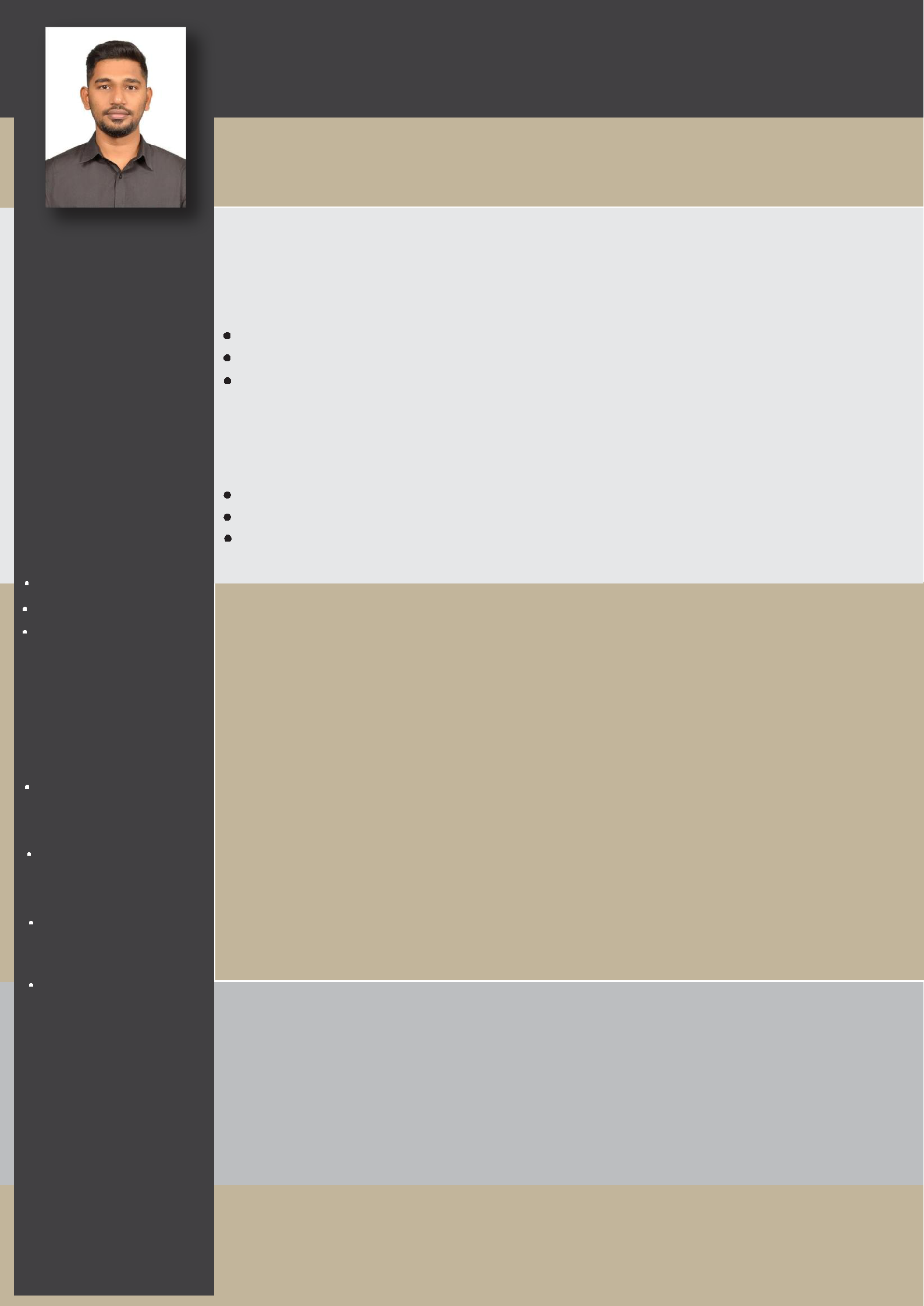 ACCOUNTANTTo obtain a position that further develops my skills and to secure a challenging position in a reputable company to fully utilize my skills making a significant contribution to the success of the company.EXPERIENCE ACCOUNTANT INTERNAPR 2018- JUL 2018Analyzing UAE VATPreparing and filing of VAT Return Periodically Without Fail.Maintained compliance for reporting documents.EXPERT GYAAN, CALICUT /ACCOUNTANTFEB 2017- FEB 2018Balanced and reviewed monthly reportsGenerated reports detailing various metrics and account information.Assisting senior officers in paper works and accounts.EDUCATIONDECLARATIONI hereby confess that the above information is true to the best of my knowledge and belief.MADURAI KAMARAJ UNIVERSITY, Chennai— B.COMApr 2017MADURAI KAMARAJ UNIVERSITY, Chennai— B.COMDIPLOMA IN ACCOUNTING & TAXATION,CALICUTNov 2016HIGHER DIPLOMA / ACCAApr 2014ACCAApr 2014ACCAIAM BUSINESS SCHOOL / Bangalore, India.HIGH SCHOOL /12th StdJun 2014CommerceJun 2014CommerceFarook Higher Secondary School / Calicut,HIGH SCHOOL CBSE /10 StdJun 2012FLOREAT INTERNATIONAL SCHOOLJun 2012